Standards for Excellence® ProgramOrganizational Self-Assessment Checklist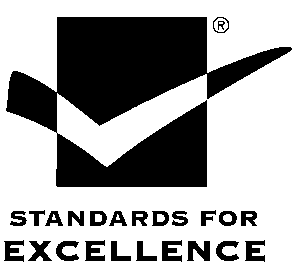 Instructions for using the checklist:√     if the organization has met the standard, X    if the organization has not met the standard, and 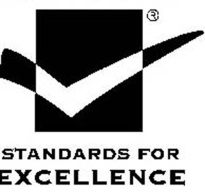 O    if the organization may be meeting the standard or is partially in complianceStandards Basics Recognition requirements are in blue text.Accreditation requirements are in purple text.MISSION, STRATEGY, and EVALUATION A. Mission and ImpactThe statement of mission is clearThe mission is defined and approved by the boardThe organization's activities are consistent with its missionThe organization has a vision statement and it is clearly connected to the mission (see also B1 below)B. Planning StrategicallyThe organization engages in long-term planning activities (strategic planning, financial forecasting, sustainability planning, etc.) The organization engages in short-term planning activities (annual planning, work plans, implementation planning, etc.)The organization defines specific goals and objectives and these goals clearly support the organization's missionThe organization evaluates the success of the organization's programs (success is measured by mission fulfillment)The organization's board and staff have reviewed the mission statement within the last 3 to 5 yearsThe organization has identified critical strategic issues and trends in their communityThe organization has evaluated the need for its programsC. Organizational EvaluationThe organization defines how it measures organizational effort (in terms of financial or human capital measures)The organization has clearly stated a percentage of the organization's effort devoted to each programD. Program EvaluationThe organization has provided a description of the framework for how each program will be evaluated. The framework should include all the elements below:The evaluation methods are cost-effective for the organizationQuantitative and qualitative data is being collected (at Basics tier, data collection must have begun)The evaluation methods include input from program participants as part of the evaluationThe evaluation methods measure the satisfaction of program participantsThe evaluation methods measure outcomes related to efficiency and organizational effortThe evaluation methods measure outcomes related to effectiveness and outcomes for program participants. (These outcomes should be related to the organization's mission and strategic goals)100% of programs are being evaluated in the manner describedThe evaluation methods encourage candid input from board, staff, and program participantsInformation gained through program evaluations is used by the board and staff in organizational decision-makingE. Strategic PartnershipsThe organization partners with other organizations to help meet its missionThe organization has a procedure for determining who to partner with on what programs or issuesThe organization completes due diligence on potential partnersWhere the partnership would require it, the organization has in place a contract, MOU, or similar documentationLEADERSHIP: BOARD, STAFF, and VOLUNTEERSA. Leadership and Governance(1) Governance and Fiduciary ResponsibilityThe responsibility for recording board minutes is designated to a specific personBoard minutes demonstrate that the board understands its duties of care, loyalty, and obedienceAccurate and clear minutes reflecting board and committee actions are keptBoard and committee minutes are distributed to all board membersCommittees who have been given decision-making authority report any committee actions to the full boardWhen presented to the board, these committee actions are reflected in the board minutesThe full board meets at least four times a yearBoard agendas are strategically structured around decision-makingBoard meetings are efficient, effective, and engagingBoard and committee minutes are stored in a secure location and are backed up as neededThe board has established bylaws and other organizational governing documentsThe board periodically reviews the bylaws and policies (demonstrated by the minutes, board agendas, board calendar, etc.)(2) Executive Supervision, Performance, and CompensationThe board has reviewed and approved the executive's compensationThe board has reviewed the executive's performanceThe board helps the executive plan for improvement on areas of growth identified in the evaluationThe board has granted the executive authority to enforce management policiesThe executive has a written job descriptionThe board works in partnership with the executive to accomplish the organization's goals(3) Board EffectivenessThe board takes responsibility for the operations of the board (demonstrated across the other benchmarks)The board has evaluated its performance at least once in the past two yearsThe board plans for improvement on areas of growth identified in the evaluationBoard members have a written job description or expectationsBoard members regularly attend meetingsBoard members participate in board and organization activities as outlined in written board expectationsBoard members participate in board committees if requiredAll committees have a stated purposeThe board has a strategy for recruiting and selecting new board membersThe board recruitment strategies address how the board will ensure that board members have an appropriate mix of talent, connections to the community, and diversity inclusive of the community servedThe organization's bylaws outline a terms of service for board membersThe board appropriately orients new board membersThe orientation includes an introduction to the Standards for Excellence code and any other code of ethics, values, etc.The board provides educational opportunities and leadership development for board membersWhen necessary, the board takes action to remove board members who do not comply with board policies(4) Succession Planning and Leadership DevelopmentThe board plays a role in planning for the succession and transition of the executiveThe board has  plan for board leadership succession and board member transitionsThe board has planned for the succession and transition of the executiveIf a new executive has been appointed or hired in the last five years, the board followed its succession planAll employees and volunteers have a position description which outlines their work and responsibilitiesThe executive has planned for the transition of key staff and volunteer leaders(5) Board Member IndependenceBoard members do not receive compensation, accept allowable reimbursement of expensesThere are at least five independent and unrelated directorsEmployees do not have a vote on the board of directorsIf employees have a vote on the board, they are not in a position to exercise undue influence(6) Board MeetingsNote: Board meetings are covered above in Governance and Fiduciary ResponsibilityNote: Board agendas are covered above in Governance and Fiduciary ResponsibilityNote: Minutes are covered above in Governance and Fiduciary ResponsibilityNote: Committee minutes are covered above in Governance and Fiduciary ResponsibilityB. Leadership and Operational Management(1) Functions of the ExecutiveThe executive has established management policies as needed to provide for the proper functioning of the organizationThe executive assesses her own performance as part of the board's evaluation of his/her performance(2) Supporting the BoardThe executive provides accurate and timely program and financial information and resources to the boardThe organization has a procedure for setting and reviewing compensation for its employeesThis procedure includes some comparative element (vertically within the organization, horizontally within the industry, or generally in relation to the economy)The board has reviewed the compensation structure for the organizationThe organization has articulated what contributions volunteers make to the organization The organization utilizes this volunteer information in evaluations of organizational effort and program efficiency or in grant writing or reporting(3) Organizational and Financial SustainabilityThe organization has a sustainability plan or has considered organization sustainability in the organization's other planning activities(4) Managing Employees and Volunteers(Note: these are required for staff at Basics tier and for volunteers at Basics Enhanced).All staff and volunteers receive an orientation to their position and to the organizationThis orientation includes an introduction to the Standards for excellence and any other code of ethics or values statementsThe executive ensures that all employees and volunteers are regularly evaluated. All employees receive a written evaluation at least annually.The employee and volunteer policies outline the following requirements:Recruitment and hiringScreening of potential employees and volunteers (if applicable, background checks should be employed for employees and volunteers working with children and youth)Orientation and position-specific trainingSupervision and regular evaluationRecognitionWorking conditionsTelecommuting (if applicable)Employee benefits including vacation and sick leave, insurance, etc. (applicable only to paid employees)Grievance proceduresWhistleblower policyConfidentiality of employee, client and organization records and informationEmployee and volunteer professional developmentC. Diversity Equity and InclusionThe organization has a clear picture of the community they are servingThe organization's board, staff, and volunteers are inclusive of the community servedThe leadership has assessed its capacity to effectively serve and interact with people equitably across different cultures and backgroundsThe organization has a diversity, equity and inclusion plan or strategy in place (or has considered cultural competency and diversity in the planning activities discussed above)LEGAL COMPLIANCE and ETHICSA. Maintaining Legal ComplianceThe organization's 990 is filed on a timely basis and contains accurate information about the organization's operations (including UBIT, valuing in-kind gifts, lobbying, governance and management, related entities and related transactions)The organization is registered as required with all applicable federal, state, and local authoritiesAs appropriate, the organization holds all licenses it needs to perform its programs and servicesThe organization has a policy outlining document destruction and retention (includes a policy and a schedule)If required, the organization's facilities are ADA compliantThe organization's employee policies cover all legally required elementsThe organization maintains a regular schedule of internal compliance reviewsThe board of directors is aware of the results of the regular internal compliance reviewB. Required Public DisclosuresThe organization complies with all federal and state disclosure lawsThe organization has designated a representative who is responsible for ensuring that the organization is complying with federal and state disclosure lawsThe organization includes all state required disclosures on fundraising, solicitations, and receipt materialsThe organization makes its form 1023, form 990, and IRS determination letter available upon requestC. Reporting Misconduct and Whistleblower ProtectionThe organization has a whistleblower policy in placeThe organization's board, staff, and volunteers are all made aware of the whistleblower policyD. Conflicts of InterestThe policy identifies the types of conduct or transactions that raise conflict of interest concernsThe policy sets forth procedures for disclosure of actual or potential conflictsThe policy provides for review of individual transactions by the uninvolved members of the board of directorsThe disclosure statement provides a space for the board member, employee or volunteer to disclose any known interests that the individual, or a member of the individual’s immediate family, has in any business entity which transacts business with the organizationThe disclosure statement is signed upon appointment or hire and annually thereafter by all board, staff, and volunteers with significant independent decision-making authorityE. EthicsThe organization's leadership has adopted a clear set of ethical principles, such as a code of ethics, code of conduct, or values statementThe organization's code of ethics, code of conduct, or values statement is readily available to all stakeholders (board, staff, volunteers, program participants, donors, the public)Those representing the organization conduct themselves in a professional mannerThe organization consistently solicits and receives feedback from the people it servesThe organization has a grievance procedure in place that addresses problem solving and actions for addressing and resolving complaints effectively.The organization effectively handles complaints by program participants, employees, board members, volunteers, or other stakeholdersThe organization has a procedure for reporting of legal or ethical misconduct by the organization's employees and volunteers (by the public and external stakeholders - internal audiences are covered by the whistleblower policy)There are policies and procedures in place that protect the confidentiality and privacy of program participant's personal informationFINANCE AND OPERATIONSA. Financial Budgeting, Reporting and MonitoringThe board approves the organization's budget each year. If applicable, the capital budget is also approvedThe board monitors the organization's financial performance against the budgetRegular internal financial statements are prepared by staffThe board reviews (at least quarterly) internal financial statements which identify and explain any material variation between actual and budgeted revenues and expensesThe board reviews the organization's statement of functional expenses on at least an annual basisIf required (organizations with annual revenue of $750,000 or more), an audit is conducted by a CPA hired by the boardThe full board reviews and accepts the audited financial statementsThe board receives a copy of the management letter along with management's responseThe board monitors implementation of the recommendations in the management letterB. Internal Controls and Financial PoliciesThe organization has board-approved polices that address:Internal controlsInvestment of the organization's assetsPurchasing practicesUnrestricted current net assets (reserves)C. Personnel PoliciesNote: These measures were included in the leadership section aboveD. Administrative PoliciesThe organization has board-approved polices that address:Crisis and disaster planningInformation technologyCommunicationsSocial mediaE. Risk Management and InsuranceThe organization periodically assesses risks that organization and its operation may faceThe organization carries liability insuranceThe organization carries directors’ and officers' insuranceRESOURCE DEVELOPMENTA. Resource PlanThe organization has a board-approved resource development plan in place that outlines a framework for ensuring the organization's financial resourcesThe plan is regularly reviewed for alignment with the organization's budgetThe plan includes diversified sources of incomeA process is in place for evaluating the cost-effectiveness of all resource development activitiesThe organization's fundraising ratio is less than 3:1 (it costs $1 or less to raise $3 or more)B. Sources of IncomeThe organization evaluates its sources of income for impact on the community and the organization, overall mission alignment, feasibility, and associated risk. (These may include individual contributions, foundation and corporate grants, government grants and contracts, fee for service, social enterprise, cause marketing, investments, etc.)C. Fundraising ActivitiesSolicitation and promotional materials are accurate and truthful and correctly identify the organization, its mission, and the intended use of the solicited fundsAll solicitations and gift receipts contain the required IRS and state disclosuresAll statements made by the nonprofit in its fundraising appeals about the use of a contribution are honoredSolicitations are free from undue influence or excessive pressureSolicitations are respectful of the needs and interests of the donor or potential donorD. Donor Relationships and PrivacyThe organization's board approved fundraising polices should address:The donor's right to determine how their personal information is usedThe donor's right to remain anonymousThe donor's right to request that the organization curtail repeated mailings or telephone solicitations from in-house listsThe donor's right to have their name removed from any mailing lists, particularly those which are sold, rented, or exchangedThe organization honors the known intentions of a donor regarding the use of donated fundsE. Acceptance of GiftsThe organization's board approved fundraising polices should address:The acceptance and disposition of charitable or in-kind gifts that are received in the course of its regular fundraising activitiesProcedures to determine any limits on individuals or entities from which the organization will accept a giftThe type of property which will be acceptedWhether to accept an unusual or unanticipated gift in light of the organization’s mission and organizational capacityF. Fundraising on Behalf of the OrganizationInternal and external resource development personnel are not compensated based on a percentage of the amount raised or other commission formulaAll paid professional fundraising consultants are properly registered with the appropriate state authoritiesStaff, board members, volunteers, consultants, contractors, or other organizations or businesses fundraising on behalf of the organization are provided appropriate direction and oversightPUBLIC AWARENESS, ENGAGEMENT AND ADVOCACYA. Educating and Engaging the PublicThe organization publishes an annual report or makes readily available at its website the following information:MissionProgram activitiesBoard membersKey management staffSummary Statement of Financial PositionSummary Statement of Financial ActivitiesThe organization's contact information and key staff members are easily accessible through means which are readily available to the publicThe organization has a procedure in place for verifying the accuracy and sufficiency of information that is distributed to the publicB. Advancing the Mission Through Public Policy and AdvocacyThe organization has a board-approved advocacy policy which outlines the process by which the organization determines positions on specific issues relevant to their constituentsThe organization can articulate it's advocacy goals and activitiesThe organization is aware of critical policy issues that have the potential to impact their communityThe organization has developed partnerships around critical policy issuesC. Engaging in Lobbying and Political ActivityAll of the organization's activities are non-partisanThe organization transparently reports its lobbying activitiesIf required, all internal or external lobbyists are registered with the appropriate federal, state, or local authorities